Impresso em: 07/08/2023 21:16:30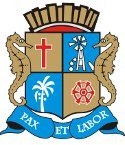 Matéria: PROJETO DE LEI Nº 2/2020 EM 1ªAutor: VINÍCIUS PORTOGoverno de Sergipe Câmara Municipal de AracajuReunião: 4 SESSÃO ExtraordináriaData: 06/02/2020Parlamentar	Partido	Voto	HorárioAMÉRICO DE DEUS ANDERSON DE TUCA BIGODE DO SANTA MARIA CABO AMINTASCABO DIDI DR. GONZAGAELBER BATALHA EMÍLIA CORRÊA EVANDO FRANCA FÁBIO MEIRELES ISACJASON NETO LUCAS ARIBÉPASTOR CARLITO ALVES PROF. BITTENCOURT VINÍCIUS PORTOZÉ VALTER ZEZINHO DO BUGIOPSD PDT PSD PSL PSC PSD PSBPATRIOTA PSD PODEMOS PDTPDT CIDADANIA PSCPDT PDT PSD PSBSIM SIM SIM SIM SIM SIM SIM SIM SIM SIM SIM SIM SIM SIM SIM SIM SIM SIM11:44:0511:48:3411:47:1211:47:1611:49:0111:44:4311:49:0711:44:1011:47:3211:47:4011:48:0311:45:0111:44:1811:45:1811:44:3111:47:4811:44:5411:48:02NITINHODR. MANUEL MARCOS SONECAJUVENCIO OLIVEIRA SEU MARCOS THIAGUINHO BATALHAPSD PSD PSD PSD PDT PSCO Presidente não Vota Não VotouNão Votou Não Votou Não Votou Não VotouTotais da Votação	Sim: 18Resultado da Votação: APROVADONão: 0Abstenção: 0	Total de Votos Válidos: 18